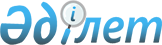 О внесении изменений в решение Жарминского районного маслихата от 13 января 2020 года № 42/363-VI "О бюджете Ушбиикского сельского округа Жарминского района на 2020-2022 годы"
					
			Утративший силу
			
			
		
					Решение Жарминского районного маслихата Восточно-Казахстанской области от 24 июня 2020 года № 47/428-VI. Зарегистрировано Департаментом юстиции Восточно-Казахстанской области 2 июля 2020 года № 7244. Утратило силу - решением Жарминского районного маслихата Восточно-Казахстанской области от 30 декабря 2020 года № 53/552-VI
      Сноска. Утратило силу - решением Жарминского районного маслихата Восточно-Казахстанской области от 30.12.2020 № 53/552-VI (вводится в действие с 01.01.2021).
      Примечание ИЗПИ.
      В тексте документа сохранена пунктуация и орфография оригинала.
      В соответствии со статьей 109-1 Бюджетного кодекса Республики Казахстан от 4 декабря 2008 года, подпунктом 1) пункта 1 и пунктом 2-7 статьи 6 Закона Республики Казахстан от 23 января 2001 года "О местном государственном управлении и самоуправлении в Республике Казахстан" Жарминский районный маслихат РЕШИЛ:
      1. Внести в решение Жарминского районного маслихата от 13 января 2020 года № 42/363-VI "О бюджете Ушбиикского сельского округа Жарминского района на 2020-2022 годы" (зарегистрировано в Реестре государственной регистрации нормативных правовых актов за № 6634, опубликовано в Эталонном контрольном банке нормативных правовых актов Республики Казахстан в электронном виде 4 февраля 2020 года) следующие изменения:
      пункт 1 изложить в новой редакции:
      "1. Утвердить бюджет Ушбиикского сельского округа Жарминского района на 2020-2022 годы согласно приложениям 1, 2 и 3 соответственно, в том числе на 2020 год в следующих объемах:
      1) доходы – 23 321,0 тысяч тенге, в том числе:
      налоговые поступления – 3124,0 тысяч тенге;
      неналоговые поступления – 93,0 тысяч тенге;
      поступления от продажи основного капитала – 0,0 тенге;
      поступления трансфертов – 20 104,0 тысяч тенге;
      2) затраты – 23 321,0 тысяч тенге;
      3) чистое бюджетное кредитование – 0,0 тенге, в том числе:
      бюджетные кредиты – 0,0 тенге;
      погашение бюджетных кредитов – 0,0 тенге;
      4) сальдо по операциям с финансовыми активами – 0,0 тенге, в том числе:
      приобретение финансовых активов – 0,0 тенге;
      поступления от продажи финансовых активов государства – 0,0 тенге;
      5) дефицит (профицит) бюджета – -0,0 тенге;
      6) финансирование дефицита бюджета – 0,0 тенге, в том числе:
      поступления займов – 0,0 тенге;
      погашение займов – 0,0 тенге;
      используемые остатки бюджетных средств – 0,0 тенге.";
      приложение 1 к указанному решению изложить в новой редакции согласно приложению к настоящему решению.
      2. Настоящее решение вводится в действие с 1 января 2020 года. Бюджет Ушбиикского сельского округа Жарминского района на 2020 год
					© 2012. РГП на ПХВ «Институт законодательства и правовой информации Республики Казахстан» Министерства юстиции Республики Казахстан
				
      Председатель сессии 

К. Догалбаев

      Секретарь Жарминского районного маслихата 

А. Сахметжанова
Приложение к решению 
Жарминского 
районного маслихата 
от 24 июня 2020 года № 47/428-VIПриложение 1 к решению 
Жарминского 
районного маслихата 
от 13 января 2020 года № 42/363-VI
Категория
Категория
Категория
Категория
Категория
Всего доходы(тысяч тенге)
Класс
Класс
Класс
Класс
Всего доходы(тысяч тенге)
Подкласс
Подкласс
Подкласс
Всего доходы(тысяч тенге)
Специфика
Специфика
Всего доходы(тысяч тенге)
Наименование
Всего доходы(тысяч тенге)
I. Доходы
23 321,0
1
Налоговые поступления
3 124,0
01
Подоходный налог
0,0
2
Индивидуальный подоходный налог
0,0
02
Индивидуальный подоходный налог с доходов, не облагаемых у источника выплаты
0,0
04
Hалоги на собственность
3 124,0
1
Hалоги на имущество
29,0
02
Hалог на имущество физических лиц
29,0
3
Земельный налог
120,0
02
Земельный налог
120,0
4
Hалог на транспортные средства
2 975,0
01
Hалог на транспортные средства с юридических лиц
0,0
02
Hалог на транспортные средства с физических лиц
2 975,0
05
Внутренние налоги на товары, работы и услуги
0,0
4
Сборы за ведение предпринимательской и профессиональной деятельности
0,0
30
Плата за размещение наружной (визуальной) рекламы на объектах стационарного размещения рекламы в полосе отвода автомобильных дорог общего пользования республиканского, областного и районного значения, проходящих через территории городов районного значения, сел, поселков, сельских округов и на открытом пространстве за пределами помещений в городе районного значения, селе, поселке
0,0
2
Неналоговые поступления
93,0
01
Доходы от государственной собственности
93,0
5
Доходы от аренды имущества, находящегося в государственной собственности
93,0
10
Доходы от аренды имущества коммунальной собственности города районного значения, села, поселка, сельского округа
93,0
3
Поступления от продажи основного капитала
0,0
4
Поступления трансфертов 
20 104,0
02
Трансферты из вышестоящих органов государственного управления
20 104,0
3
Трансферты из районного (города областного значения) бюджета
20 104,0
01
Целевые текущие трансферты
4 427,0
03
Субвенции
15 677,0
Функциональная группа
Функциональная группа
Функциональная группа
Функциональная группа
Функциональная группа
Всего затраты (тысяч тенге)
Функциональная подгруппа
Функциональная подгруппа
Функциональная подгруппа
Функциональная подгруппа
Всего затраты (тысяч тенге)
Администратор бюджетных программ
Администратор бюджетных программ
Администратор бюджетных программ
Всего затраты (тысяч тенге)
Программа
Программа
Всего затраты (тысяч тенге)
Наименование
Всего затраты (тысяч тенге)
II. Затраты
23 321,0
01
Государственные услуги общего характера
16 881,0
1
Представительные, исполнительные и другие органы, выполняющие общие функции государственного управления
16 881,0
124
Аппарат акима города районного значения, села, поселка, сельского округа
16 881,0
001
Услуги по обеспечению деятельности акима города районного значения, села, поселка, сельского округа
16 020,0
022
Капитальные расходы государственного органа
861,0
07
Жилищно-коммунальное хозяйство
5 301,0
2
Коммунальное хозяйство
324,0
124
Аппарат акима города районного значения, села, поселка, сельского округа
324,0
014
Организация водоснабжения населенных пунктов
324,0
3
Благоустройство населенных пунктов
4 977,0
124
Аппарат акима города районного значения, села, поселка, сельского округа
4 977,0
008
Освещение улиц в населенных пунктах
2 263,0
009
Обеспечение санитарии населенных пунктов
0,0
011
Благоустройство и озеленение населенных пунктов
2 714,0
08
Культура, спорт, туризм и информационное пространство
0,0
2
Спорт
0,0
124
Аппарат акима города районного значения, села, поселка, сельского округа
0,0
028
Проведение физкультурно-оздоровительных и спортивных мероприятий на местном уровне
0,0
12
Транспорт и коммуникации
1 139,0
1
Автомобильный транспорт
1 139,0
124
Аппарат акима города районного значения, села, поселка, сельского округа
1 139,0
013
Обеспечение функционирования автомобильных дорог в городах районного значения, селах, поселках, сельских округах
1 139,0
III. Чистое бюджетное кредитование
0,0
Бюджетные кредиты
0,0
5
Погашение бюджетных кредитов
0,0
01
Погашение бюджетных кредитов
0,0
1
Погашение бюджетных кредитов, выданных из государственного бюджета
0,0
IV. Сальдо по операциям с финансовыми активами
0,0
Приобретение финансовых активов
0,0
6
Поступления от продажи финансовых активов государства
0,0
01
Поступления от продажи финансовых активов государства
0,0
1
Поступления от продажи финансовых активов внутри страны
0,0
V. Дефицит (профицит) бюджета
0,0
VI. Финансирование дефицита (использование профицита) бюджета 
0,0
7
Поступление займов
0,0
01
Внутренние государственные займы
0,0
2
Договоры займа
0,0
16
Погашение займов
0,0
1
Погашение займов
0,0
124
Аппарат акима города районного значения, села, поселка, сельского округа
0,0
056
Погашение долга аппарата акима города районного значения, села, поселка, сельского округа перед вышестоящим бюджетом
0,0
8
Используемые остатки бюджетных средств
0,0
01
Остатки бюджетных средств
0,0
1
Свободные остатки бюджетных средств
0,0
01
Свободные остатки бюджетных средств
0,0